ПРОЄКТ 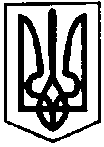 ПЕРВОЗВАНІВСЬКА СІЛЬСЬКА РАДАКРОПИВНИЦЬКОГО РАЙОНУ  КІРОВОГРАДСЬКОЇ ОБЛАСТІ___________ СЕСІЯ ВОСЬМОГО  СКЛИКАННЯРІШЕННЯвід  «__» __________ 20__ року                                                                              № с. ПервозванівкаПро організацію харчування у закладахосвіти Первозванівської сільської радина 2021 рікКеруючись ст. 140, 146 Конституції України, підпунктом 6 п. «а» 
ст. 32 Закону України «Про місцеве самоврядування в Україні», законами України «Про освіту», «Про дошкільну освіту», «Про загальну середню освіту», «Про статус і соціальний захист громадян, які постраждали внаслідок Чорнобильської катастрофи», постановами Кабінету Міністрів України від 26.08.2002 року  № 1243 «Про невідкладні питання діяльності дошкільних та інтернатних навчальних закладів», від 22.11.2004 року № 1591 «Про затвердження норм харчування у навчальних та оздоровчих закладах», від 02.02.2011 року № 116 «Про затвердження порядку надання послуг з харчування дітей у дошкільних, учнів у загальноосвітніх та професійно-технічних навчальних закладах, операції з надання яких звільняються від обкладення податком на додану вартість» (зі змінами), від 26.04.2002 року № 564 «Про затвердження Положення про дитячий будинок сімейного типу», спільним наказом Міністерства освіти і науки України та Міністерства охорони здоров’я України від 17.04.2006 року № 298/227 «Про затвердження Інструкції з організації харчування дітей у дошкільних навчальних закладах», наказом Міністерства освіти і науки України від 21.11.2002 року  № 667 «Про затвердження Порядку встановлення плати для батьків за перебування дітей у державних і комунальних дошкільних та інтернатних навчальних закладах», розпорядження голови Кіровоградської обласної державної адміністрації від 24 лютого 2016 року № 75 «Про харчування учнів 1-4 класів», з метою забезпечення якісного харчування та дотримання гарантованих пільг дітей закладів освіти Первозванівської сільської ради, сесія сільської радиВИРІШИЛА:Встановити вартість харчування в закладах загальної середньої освіти Первозванівської сільської ради по 31 грудня 2021 року, за кошти сільського бюджету:для здобувачів освіти 5-11 класів та здобувачів освіти, які перебувають у групах продовженого дня на рівні – 8 грн.;для здобувачів освіти, наведених у пунктах 1-10 Переліку, на рівні – 
18 грн.Затвердити розмір плати, за харчування в закладах загальної середньої освіти Первозванівської сільської ради, що вносять батьки, за учнів не визначених Переліком, на рівні – 10 грн.Затвердити Порядок організації харчування дітей, батьки яких є учасниками АТО, на 2021 рік, що додається.Встановити розмір плати, що вносять батьки або особи, які їх замінюють, за харчування дітей у закладах дошкільної освіти на рівні 30 % від повної вартості на день, 70 % - за кошти сільського бюджету. Повна вартість встановлюється рішенням батьківського комітету.Затвердити Перелік категорій учнів та вихованців в закладах освіти Первозванівської сільської ради, які звільняються від плати за харчування (далі - Перелік), та визначити початок звільнення від плати за харчування з дня зарахування до закладу, подання заяви та відповідних документів до закладу освіти матері (батька) або особою, яка їх замінює.Відділу освіти, молоді та спорту, культури та туризму виконавчого комітету Первозванівської сільської ради  забезпечити організацію харчування учнів та вихованців закладів освіти Первозванівської сільської ради у межах відповідних бюджетних призначень на 2021 рік.Рішення двадцять другої сесії восьмого скликання Первозванівської сільської ради від 20 рудня 2020 року № 1011 вважати таким, що втратило чинність.Контроль за виконанням даного рішення покласти на постійну комісію з питань з питань освіти, культури, охорони здоров’я, спорту, молодіжної політики та соціального захисту населенняСільський голова                                                               Прасковія МУДРАКЗАТВЕРДЖЕНОРішенням           сесії            скликанняПервозванівської сільської ради                «» грудня 2020 року № ПЕРЕЛІКкатегорій учнів та вихованців в закладах освіти Первозванівської сільської ради, які звільняються від плати за харчуванняДіти з інвалідністю, що виховуються в закладах дошкільної освіти, спеціальних закладах дошкільної освіти (групах), які потребують корекції фізичного та (або) розумового розвитку, діти з особливими освітніми потребами, які навчаються в спеціальних і інклюзивних класах закладів середньої освіти. Діти-інваліди/інваліди І-ІІІ груп, які навчаються в закладах освіти.Вихованці закладів дошкільної освіти, здобувачі освіти закладів середньої освіти та окремих категорій, а саме: діти - сироти, діти, позбавлені батьківського піклування, особи з їх числа, діти із прийомних сімей, діти-вихованці будинків сімейного типу.Здобувачі освіти закладів середньої освіти, діти з малозабезпечених сімей, які отримують допомогу відповідно до Закону України «Про державну соціальну допомогу малозабезпеченим сім’ям».Здобувачі освіти закладів середньої освіти та вихованці закладів дошкільної освіти з числа сімей, які мають трьох і більше дітей.Вихованці закладів дошкільної освіти, у сім’ях яких сукупний дохід на кожного члена за попередній квартал не перевищував рівня забезпечення прожиткового мінімуму (гарантованого мінімуму), а також вихованці закладів дошкільної освіти із сімей, які отримують допомогу відповідно до Закону України «Про державну соціальну допомогу малозабезпеченим сім’ям».Вихованці закладів дошкільної освіти та учні закладів середньої освіти, які потерпіли від наслідків аварії на Чорнобильський АЕС.Діти воїнів-афганців, які навчаються у закладах дошкільної та середньої освіти Первозванівської сільської ради.Діти, батьки яких мають посвідчення учасника бойових дій та безпосередньо брали участь в антитерористичній операції (ООС) в східних областях України, є учасниками АТО (ООС) на час їх перебування в зоні АТО (ООС) або батьки яких загинули, зникли безвісти, потрапили в полон чи отримали інвалідність під час участі в АТО (ООС), діти померлих учасників АТО (ООС).Здобувачі освіти 1-4 класів закладів середньої освіти.Здобувачі освіти 5-11 класів, наведених у пунктах 1-8, даного Переліку.Здобувачі освіти закладів середньої освіти, які перебувають у групах продовженого дня.______________________________ЗАТВЕРДЖЕНОРішенням            сесії              скликанняПервозванівської сільської ради                «» грудня 2020 року № ПОРЯДОКорганізації харчування дітей, батьки яких є учасниками АТО (ООС), на 2021 рікДаний  Порядок   регламентує   питання   щодо   організації   харчування   у 2019 році здобувачів освіти, вихованців закладів освіти Первозванівської сільської ради, батьки яких є учасниками антитерористичної операції на сході України.Категорії здобувачів освіти, вихованців закладів освіти, які звільняються від сплати за харчування:Перелік документів, що подаються до закладів освіти для отримання пільги:Діти, віднесені до категорії 1.1., 1.6., звільняються від плати за харчування на підставі таких документів: заяви матері (батька) або особи, яка їх замінює, про звільнення від плати за харчування, копії свідоцтва про смерть або довідки про загибель під час проведення АТО (ООС).Діти, віднесені до категорії 1.2., звільняються від плати за харчування на підставі таких документів: заяви матері (батька) або особи, яка їх замінює, про звільнення від плати за харчування, копії посвідчення учасника бойових дій в зоні антитерористичної операції (ООС) на сході України.Діти, віднесені до категорії 1.3., звільняються від плати за харчування на підставі таких документів: заяви матері (батька) або особи, яка їх замінює, про звільнення від плати за харчування, довідки з військової частини або інших військових формувань щодо перебування військовослужбовця в зоні АТО (ООС).2Діти, віднесені до категорії 1.4., звільняються від плати за харчування на підставі таких документів: заяви матері (батька) або особи, яка їх замінює, про звільнення від плати за харчування, копії посвідчення інваліда війни, що отримано внаслідок служби в зоні антитерористичної операції (ООС) на  сході України.Діти, віднесені до категорії 1.5., звільняються від плати за харчування на підставі таких документів: заяви матері (батька) або особи, яка їх замінює, про звільнення від плати за харчування, копії довідки з військової частини або інших військових формувань щодо перебування військовослужбовця у полоні, визнання його зниклим безвісти тощо.Здобувачі освіти, вихованці, які відносяться до категорій, зазначених в пунктах 1.1., 1.2., 1.4. та 1.6., звільняються від плати за харчування з дня подання заяви  до закладу освіти до 31 грудня 2020 року.У разі коли батько здобувача освіти, вихованця загинув під час проведення антитерористичної операції (ООС) на сході країни у попередніх роках, пільга встановлюється з 01 січня до 
31 грудня 2021 року.Здобувачі освіти, вихованці, віднесені до категорій, визначених у пунктах 1.3, 1.5, звільняються від сплати за харчування на період дії причини, визначеної в даному пункті, з дня подання заяви до закладу освіти.Заявник повинен протягом доби повідомити адміністрацію закладу освіти про завершення терміну перебування в зоні АТО (ООС), повернення із полону тощо для припинення безкоштовного харчування.Право на пільгове харчування у закладах освіти Первозванівської сільської ради мають падчерки та пасинки учасника АТО (ООС), якщо вони проживають у цій сім’ї, стосунки якої зареєстровані шлюбом._______________________КатегоріяТермін надання пільги1.1.Діти, батьки яких загинули під час участі в АТО (ООС)Протягом 2021 року1.2.Діти, батьки яких є учасниками бойовихдій на території проведення АТО (ООС)Протягом 2021 року1.3.Діти, батьки яких беруть участь в АТО (ООС)Протягом перебування в зоні АТО (ООС)1.4.Діти, батьки яких отримали інвалідність під час участі в АТО (ООС)Протягом 2021 року1.5.Діти, батьки яких зникли безвісти або потрапили в полон під час участі в АТО (ООС)Протягом перебування в полоні тощо1.6.Діти, померлих учасників АТО (ООС)Протягом 2021 року